П О С Т А Н О В Л Е Н И Е	В соответствии с Положением о наградах и почётных званиях Петропавловск-Камчатского городского округа от 24.07.2008 № 51-нд,     Решением Городской Думы Петропавловск-Камчатского городского округа от 01.06.2011 № 395-нд «О представительских расходах и расходах, связанных с приобретением подарочной и сувенирной продукции в Городской Думе Петропавловск-Камчатского городского округа»,     ПОСТАНОВЛЯЮ:за инициативность и ответственность в работе клуба,  активную гражданскую позицию, патриотическое воспитание подрастающего поколения и достойное воспитание собственных детей и в честь Дня матери.1. Наградить Почётной грамотой Главы Петропавловск-Камчатского городского округа (в рамке):2.  Вручить цветы.ГлаваПетропавловск-Камчатского городского округа                                                                               В.А. Семчев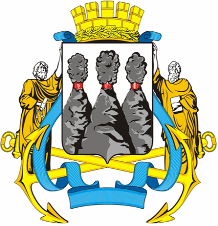 ГЛАВАПЕТРОПАВЛОВСК-КАМЧАТСКОГОГОРОДСКОГО ОКРУГА « 22 » ноября  2011 г. № 65О награждении членов     клуба «Ветеран»  ВиноградовуВалентину Павлиновну-  члена клуба «Ветеран»;ЗлобинуГалину Валентиновну-  члена и ревизора клуба «Ветеран»;МутицинуЕлизавету Николаевну-  члена клуба «Ветеран»;СидоровуТамару Борисовну- председателя клуба «Ветеран»; Соловьеву Веру Григорьевну - члена клуба «Ветеран».